«Об организации работы по предоставлению отдельным категориям мер социальной поддержки в форме ежемесячной денежной выплаты»  Категория населения, являющаяся получателем государственной услуги (меры социальной поддержки):— ветераны Великой Отечественной войны из числа лиц, проработавших в тылу в период с 22 июня 1941 года по 9 мая 1945 года не менее шести месяцев, исключая период работы на временно оккупированных территориях СССР, либо награжденных орденами или медалями СССР за самоотверженный труд в период Великой Отечественной войны;
— ветераны труда и ветераны военной службы;
— реабилитированные лица и лица, пострадавшие от политических репрессий;
— ветераны труда Челябинской области.В Челябинской области с 1 января 2021 года проиндексирован размер ежемесячной денежной выплаты ветеранам труда (Российской Федерации), ветеранам труда Челябинской области,  ветеранам военной службы, труженикам тыла, реабилитированным гражданам, жертвам политических репрессий.  Коэффициент размера индексации ежемесячной денежной выплаты равен 1,04.Размер выплат с 01.01.2021г.:Ветераны труда РФ, ветераны военной службы (без телефона): 1 265,00 рублей;Ветераны труда РФ, ветераны военной службы (с телефоном): 1 450,00 рублей;Жертвы политических репрессий: 1 664,00 рублей;Ветераны труда Челябинской области (без телефона): 1 081,00 рублей;Ветераны труда Челябинской области (с телефоном): 1 265,00 рублей;Сельские специалисты: 1 513,00 рублей;Труженики тыла: 1 714,00 рублей.Перечень документов, необходимых для предоставления государственной услуги (меры социальной поддержки):1. Заявление о назначении ежемесячной денежной выплаты с указанием способа получения ежемесячной денежной выплаты по форме, установленной Министерством социальных отношений Челябинской области Гражданами, в заявлении указываются сведения о наличии либо отсутствии услуг местной телефонной связи;
2. Документ, удостоверяющий личность;
3. СНИЛС;
4. Документ, подтверждающий право на ежемесячную денежную выплату;
5. Пенсионное удостоверение;
6. Договор об оказании услуг местной телефонной связи (в случае если ветеранами труда, ветеранами военной службы, ветеранами труда Челябинской области указаны в заявлении сведения о наличии услуг местной телефонной связи);
7. Документ, подтверждающий полномочия представителя гражданина (в случае если от имени гражданина выступает его представитель);
8. Сберкнижка или номер лицевого счета социальной карты на имя заявителя. При выборе заявителями способа получения ежемесячной денежной выплаты со счета в кредитной организации.Предоставление государственной услуги осуществляется:1) В электроном виде через единый портал государственных услуг (http://www.gosuslugi.ru/);2)Прием документов ведется в центрах предоставления государственных и муниципальных услуг «Мои документы» по адресам:3)Также прием документов осуществляется специалистами управления социальной защиты.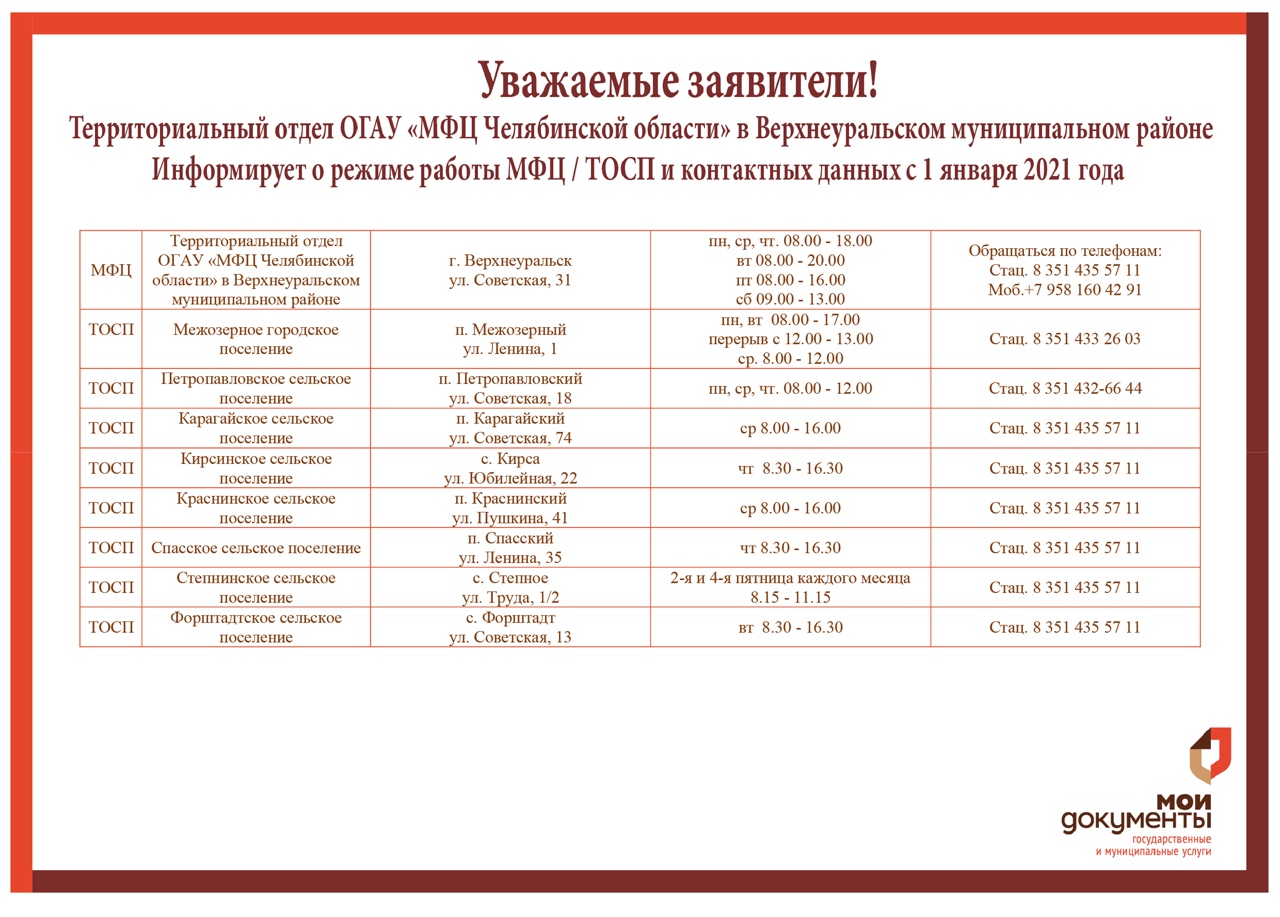 